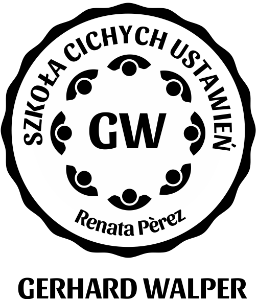 MODUŁY SZKOLENIOWE 2024TERMINY I MIEJSCA REALIZACJI *stan na 04.12.2023UWAGA!* począwszy od lutego 2024 - z zachowaniem liczby 30 godzin szkoleniowych –każdy moduł szkoleniowy na poziomie I i II realizowany będzie w nowych godzinach: początek w czwartek ok.11:00, koniec w niedzielę ok. 15:00 + 2 godziny na czas ćwiczeń ustawieńModuł:	„SUPERWIZJA. Elementy mocnego trzymania. Praca indywidualna.”Termin:   18.01.- 21.01.2024 Prowadzący: Gerhard WalperMiejsce: WARSZAWA, Centrum Prasowe Foksal, ul. Foksal 3/5Moduł: 	„Ojciec, Matka i porządki miłości”Termin:   22.-25.02.2023 Prowadzący: Gerhard WalperMiejsce: WROCŁAW HOTEL PARK PLAZA ul. Bolesława Drobnera 11-13, 50-257  Wrocław TRAIN THE TRAINER 5: „Ciemna noc, TAO + NIE”  – poziom dla doświadczonych i praktykujących/pracujących ustawieniowo -Termin: 14.-17.03.2024 Prowadzący Gerhard WalperMiejsce: WARSZAWA Centrum Prasowe Foksal, Foksal 3/5 Moduł: „Mężczyzna i Kobieta. Porządki miłości w relacji partnerskiej”Termin:  18.-21.04.2024  - Prowadzący: Gerhard WalperMiejsce: WROCŁAW miejsce do ustaleniaModuł:  „Rodzice i dzieci. Pomoc rodzicom i ich dzieciom. Praca indywidualna”Termin:  23.-26.05.2024  - Prowadzący: Wolfgang DeusserMiejsce: WARSZAWA Centrum Prasowe Foksal, ul. Foksal 3/5Moduł: 	 „Konflikt i miłość. Rozwiazywanie konfliktów w rodzinie/w pracy/w firmie/w związkach. Pojednanie i pokój ponad granicami.” Termin: 	20.06 – 23.06.2023 Prowadzący: Gerhard Walper Miejsce: GDAŃSK - Hotel NOVOTEL Marina Jelitkowska 20, 80-342 Gdańsk Moduł:  „Podstawowe porządki miłości – rozróżnienie uczuć – 3 sumienia – wprowadzenie do pracy indywidualnej“Termin:  25.07 – 28. 07.2023  - Prowadzący: Gerhard WalperMiejsce: WROCŁAW miejsce do ustaleniaModuł: Miłość, choroba i uzdrowienieTermin: 22.08-25.08.2024 Prowadzący: Gerhard WalperMiejsce: WARSZAWA Centrum Prasowe Foksal, ul Foksal 3/5Moduł: Inne pomaganie – ciche ustawienia w pracy socjalnej, wychowawczej. Praca indywidualna”Termin: 26.09.-29.09.2023  Prowadzący Gerhard WalperMiejsce: GDAŃSK Golden Tulip Gdańsk Residence ul. Piastowska 160, 80-358 GdańskTRAIN THE TRAINER 6: „Konflikt, pojednanie, pokój – wola zniszczenia i wszechmiłość” – poziom dla doświadczonych i praktykujących ustawieniaTermin; 24. – 27.10.2024  Miejsce: WROCŁAW miejsce do ustaleniaModuł:	Porządku sukcesu. Sukces w pracy i firmie. Przywództwo”Termin:   28.11.- 01.12.2024 Prowadzący: Gerhard WalperMiejsce: WARSZAWA, Centrum Prasowe Foksal, ul. Foksal 3/5UWAGA: *terminy i miejsca realizacji w drugiej połowie 2024 mogą ulec zmianom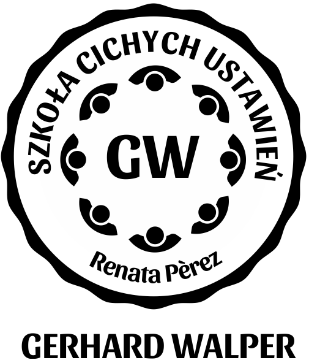 